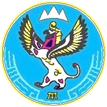 П Р И К А Зот «___» __________ 2023 г. № ________г. Горно-АлтайскО признании утратившими силу некоторых приказовМинистерства финансов Республики Алтай П р и к а з ы в а ю:Признать утратившими силу:приказ Минфина Республики Алтай от 11 июля 2011 г. № 121-п «Об отдельных вопросах по предоставлению субсидий бюджетам муниципальных образований в Республике Алтай из республиканского бюджета Республики Алтай на повышение оплаты труда работников органов местного самоуправления, оплата труда которых осуществляется на основе новых систем оплаты труда, а также работников муниципальных учреждений в Республике Алтай»;приказ Министерства финансов Республики Алтай от 16 декабря 2021 г. № 269-п «Об утверждении формы соглашения о предоставлении бюджету муниципального образования в Республике Алтай дотации на поддержку мер по обеспечению сбалансированности из республиканского бюджета Республики Алтай»;приказ Министерства финансов Республики Алтай от 22 декабря 2021 г. № 281-п «О внесении изменения в форму соглашения о предоставлении бюджету муниципального образования в Республике Алтай дотации на поддержку мер по обеспечению сбалансированности из республиканского бюджета Республики Алтай, утвержденную приказом Министерства финансов Республики Алтай от 16 декабря 2021 года № 269-п».Заместитель Председателя Правительства Республики Алтай,министр                                                                                             О.В. ЗавьяловаМинистерство финансовРеспублики АлтайЧаптынова ул., д.24, г. Горно-Алтайск, 649000тел. (388-22) 2-26-21, факс (388-22) 2-32-95E-mail: info@mf.altaigov.ruwww.minfin-altay.ruОКПО 00078212, ОГРН 1020400753438ИНН/КПП 0411005460/041101001Алтай Республиканыҥ акча-манат министерствозыЧаптыновтыҥ ор., т.24, Горно-Алтайск к., 649000тел. (388-22) 2-26-21, факс (388-22) 2-32-95E-mail: info@mf.altaigov.ruwww.minfin-altay.ruОКПО 00078212, ОГРН 1020400753438ИНН/КПП 0411005460/041101001